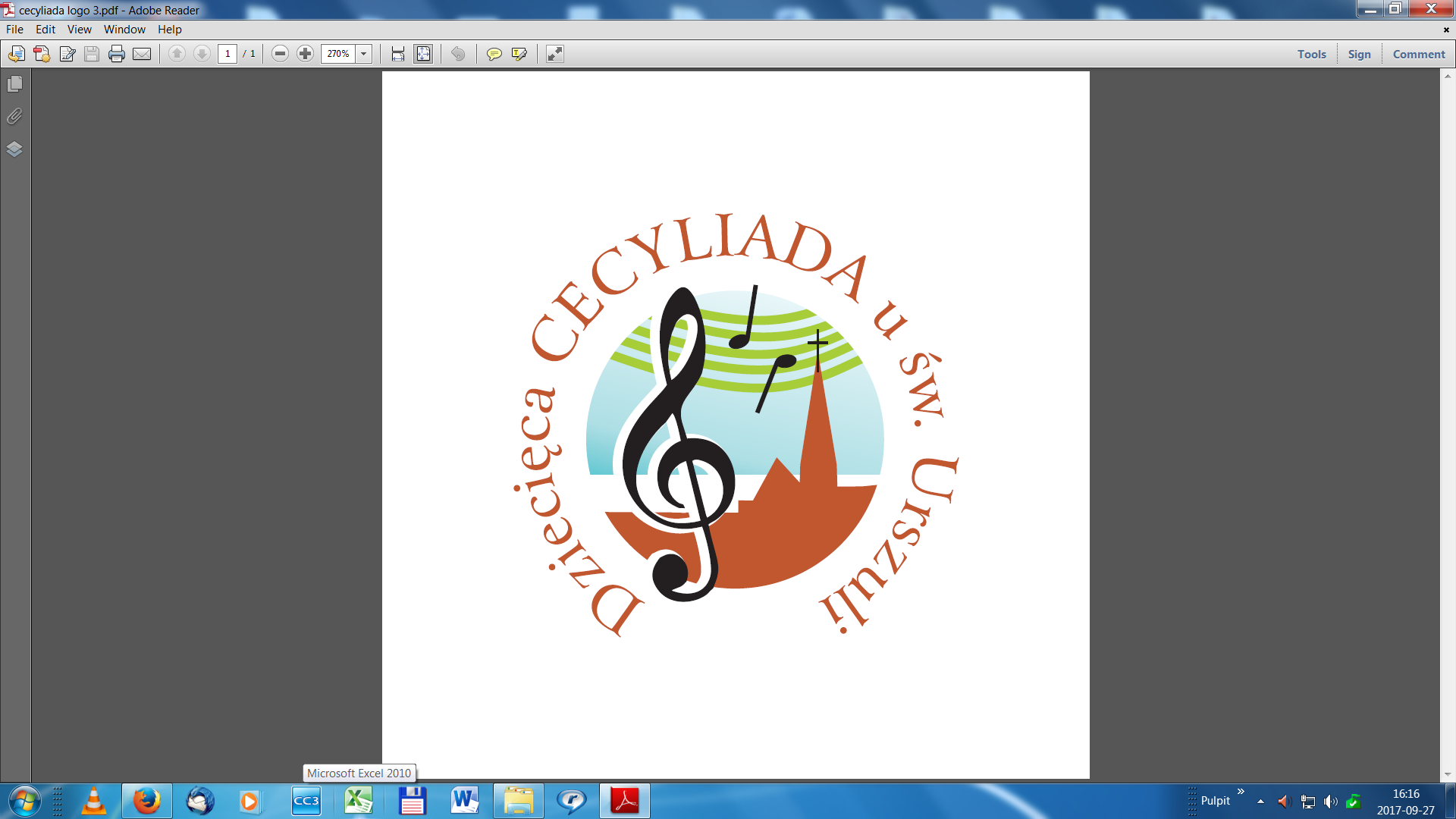         Informacje organizacyjne 2023            Rejestracja scholek: 9.45 - 10.30 (wejście do górnego kościoła).
       Przejście z wyznaczonym wolontariuszem do przydzielonego locum:          Czas na skorzystanie z wc i PRZEPROWADZENIE ROZGRZEWKI SCHOLI.     Przywiezione ciasto dla swojej grupy (najlepiej już pokrojone) i napoje zostawiamy w swoim locum.       10.50 - zajęcie wyznaczonych dla schol miejsc w kościele 
                      i odprawa opiekunów schol (górny kościół koło ambony, 10 min.)            11.00 - rozpoczęcie „XIII Dziecięcej Cecyliady u św. Urszuli”                     Podczas trwania Cecyliady nie wychodzimy z kościoła.Opiekunów grup prosimy o sprawne organizowanie swoich schol w celu uniknięcia niepotrzebnych przestojów.Każda schola po swoim występie przechodzi wraz z wolontariuszem  do sali na pizzę i ciepłą herbatę. Przypominamy, że ciasto przywozimy we własnym zakresie. Po posiłku schola wracado kościoła.          ok. 13.45 - czas na spowiedź św.         14.00 - Msza św. pod przewodnictwem z udziałem wszystkich uczestników                        ok. 15.00 - uwielbienie               15.30 - ogłoszenie werdyktu Jury
                             uroczysty finał: piosenka „Kościół naszym domem”  Oazy Dzieci Bożych    
                              słowa: K. Masztalerz, muzyka ks. W. Trzaska
                                  zakończenie.     Serdecznie prosimy o „baczne oko” opiekunów na swoich podopiecznych oraz na instrumenty, cenne    
     przedmioty itp., które będziecie mieć ze sobą.   Staramy się być dla siebie życzliwą widownią. Po posiłku wracamy do kościoła.  Serdecznym aplauzem nagradzamy występujące schole. 